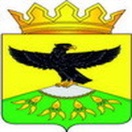 МУНИЦИПАЛЬНОЕ КАЗЕННОЕ ОБЩЕОБРАЗОВАТЕЛЬНОЕ УЧРЕЖДЕНИЕ«ХАЙХИНСКАЯ ОСНОВНАЯ ОБЩЕОБРАЗОВАТЕЛЬНАЯ ШКОЛА – САД»КУЛИНСКОГО МУНИЦИПАЛЬНОГО РАЙОНА РЕСПУБЛИКИ ДАГЕСТАН368398,РД, с.Хайхи,ул.Жукова 2, Е-mail: haihiooshsad@mail.ru  Тел.8(928) 5276150ИНН 0518001589, КПП 051801001, ОГРН 1060521002574Отчёто проделанной работе 3 сентября в рамках«Дня солидарности в борьбе с терроризмом»    В рамках проведения «Дня солидарности в борьбе с терроризмом» 3 сентября 2021 года учащиеся 5- 9-х классов МКОУ «Хайхинская ООШ – сад» имени Сулейманова Х.С. приняли участие в мероприятии, посвящённом Дню солидарности в борьбе с терроризмом.         Мероприятие было проведено кл.руководителем 8 кл. Курбановой Гулизар С., посвященное Всемирному Дню солидарности в борьбе с терроризмом «Эхо Бесланской печали». Так называлось мероприятие, посвященное трагическим событиям Беслана, погибшим детям, чьи имена навсегда останутся в памяти человечества, их учителям, наставникам и всем тем, кто до последней минуты сердцем прикрывал и разделял тяжесть выпавших на их долю испытаний. Началось мероприятие с минуты молчания в память о жертвах Бесланской трагедии. Далее учащихся познакомили с хроникой событий, рассказали о жестокости и бесчеловечности террористов, об отваге и мужестве спецназа, учителей и воспитателей, о страхе детей. В завершение мероприятия  кл.руководитель  раздала учащимся памятки «Предупрежден? Значит вооружён!», в которых содержалась информация о действиях при угрозе теракта, номера телефонов для экстренного реагирования, о том что делать при обнаружении взрывного устройства и как вести себя в данной ситуации.    Урок гражданственности «Терроризм не имеет границ» был проведён учителем ОБЖ Газиевым А.М. 3 сентября 2021 года в кабинете информатики. Ребятам было рассказано, что терроризм и экстремизм сегодня стали серьёзнейшей проблемой, с которой человечество вошло в XXI столетие. Учащиеся узнали, что именно молодые люди чаще всего становятся проводниками чуждой и чрезвычайно опасной для настоящего общества идеологии. Сегодня, спустя 17 лет, сердце отказывается воспринимать чудовищную реальность тех прошедших лет, неслыханную жестокость по отношению к беззащитным детям. Затем ребятам показали видеоролик «Террор в России…», в котором рассказывалось о крупных терактах, произошедших за последние 10 лет во всем мире.Далее был проведен обзор литературы по выставке «Нет терроризму!», в библиотеке нашей школы, на которой были предоставлены книги, тематические папки и материалы из периодических изданий. В завершение мероприятия библиотекарь Загидиева М.Р. раздала ребятам памятки «Терроризм — угроза обществу».Цель мероприятий, проводимых в школе, посвящённых  Дню солидарности в борьбе с терроризмом – информационное противодействие терроризму, формированию активной гражданской позиции у всех категорий граждан.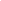  Информация о проделанной работе размещена на сайте школы.
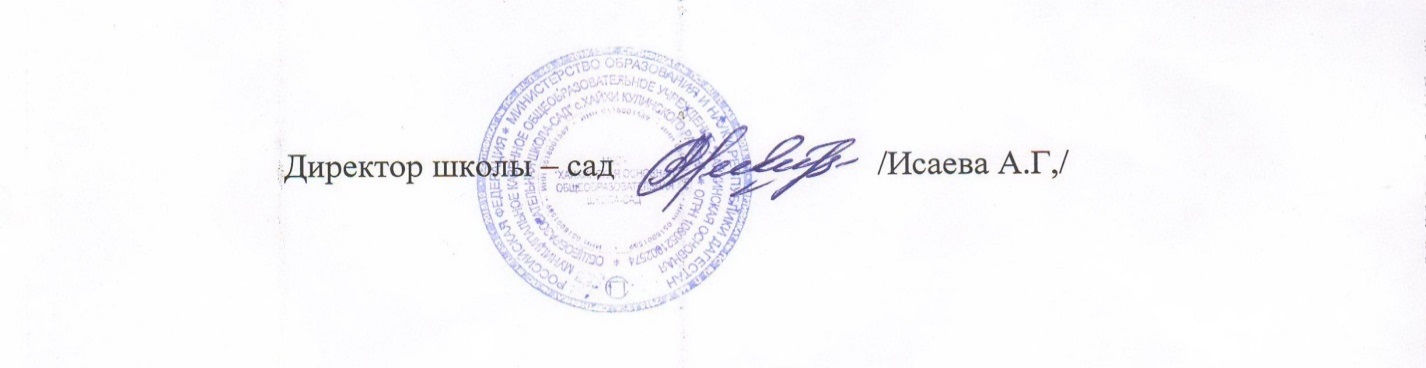 